Анкета животного без владельца от 28.09.2023г.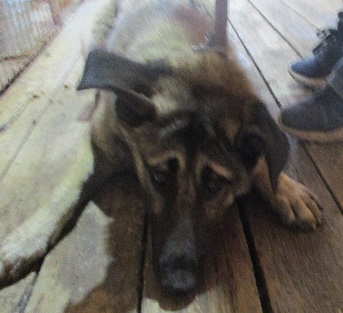 Дата отлова, место (район, улица, дом) Красноармейский район, ул. ДовженкоПол животногоСамка - 3520/2023Дата вакцинации19.10.2023 г. - Астерион09.10.2023 г. - РабиканДата кастрации/стерилизации19.10.2023 г.Дата выпуска, место (район, улица, дом)24.10.2023 г. - среда обитания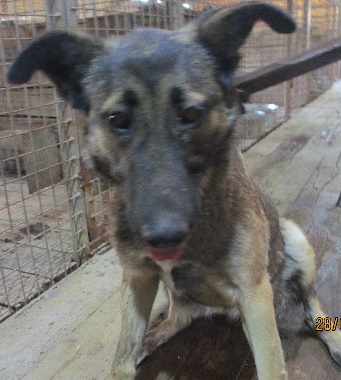 Дата отлова, место (район, улица, дом)Красноармейский район, ул. Довженко        Пол животногоСамка - 3515/2023Дата вакцинации06.10.2023 г. - Астерион09.10.2023 г. - РабиканДата кастрации/стерилизации11.10.2023 г.Дата выпуска, место (район, улица, дом)16.10.2023 г. - среда обитания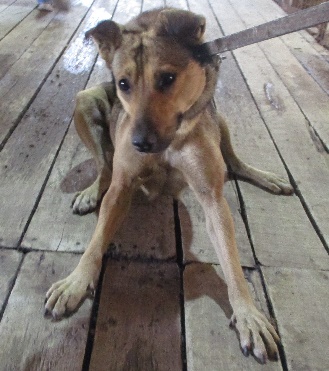 Дата отлова, место (район, улица, дом)Красноармейский район, ул. ДовженкоПол животногоСамец - 3516/2023Дата вакцинации12.10.2023 г. - Астерион09.10.2023 г. - РабиканДата кастрации/стерилизации12.10.2023 г.Дата выпуска, место (район, улица, дом)16.10.2023 г. - среда обитания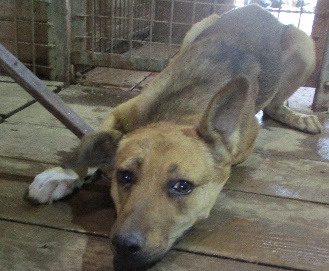 Дата отлова, место (район, улица, дом)Красноармейский район, ул. ДовженкоПол животногоСамец - 3518/2023Дата вакцинации12.10.2023 г. - Астерион09.10.2023 г. - РабиканДата кастрации/стерилизации12.10.2023 г.Дата выпуска, место (район, улица, дом)16.10.2023 г. - среда обитания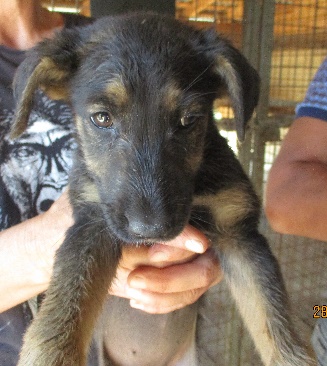 Дата отлова, место (район, улица, дом)Красноармейский район, ул. ДовженкоПол животногоСамка - 3523/2023Дата вакцинации09.10.2023 г. - РабиканДата кастрации/стерилизации-Дата выпуска, место (район, улица, дом)15.11.2023 г. - падеж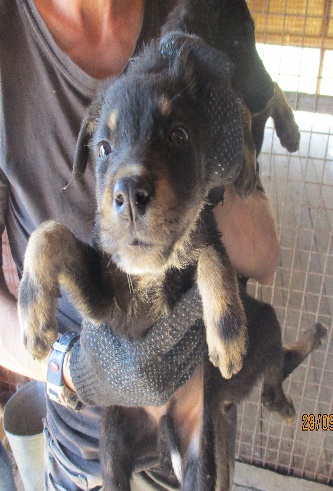 Дата отлова, место (район, улица, дом)Красноармейский район, ул. ДовженкоПол животногоСамец - 3525/2023Дата вакцинации09.10.2023 г. - РабиканДата кастрации/стерилизации09.10.2023 г.Дата выпуска, место (район, улица, дом)24.10.2023 г. - среда обитания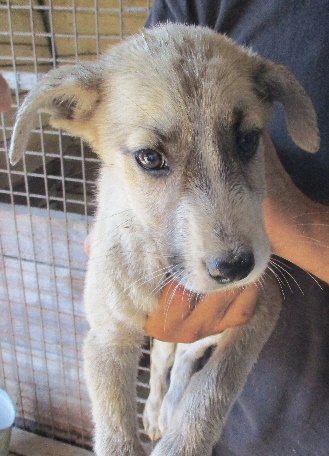 Дата отлова, место (район, улица, дом)Красноармейский район, ул. ДовженкоПол животногоСамка - 3524/2023Дата вакцинации09.10.2023 г. - РабиканДата кастрации/стерилизации09.10.2023 г.Дата выпуска, место (район, улица, дом)24.10.2023 г. - среда обитания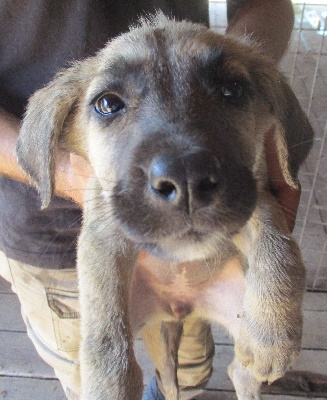 Дата отлова, место (район, улица, дом)Красноармейский район, ул. ДовженкоПол животногоСамка - 3529/2023Дата вакцинации09.10.2023 г. - РабиканДата кастрации/стерилизации09.10.2023 г.Дата выпуска, место (район, улица, дом)24.10.2023 г. - среда обитания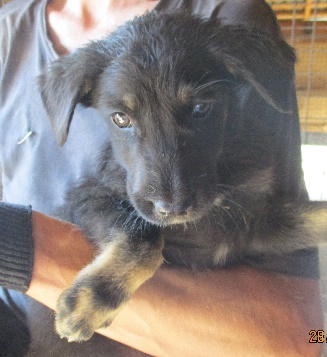 Дата отлова, место (район, улица, дом)Красноармейский район, ул. ДовженкоПол животногоСамец - 3526/2023Дата вакцинации09.10.2023 г. - РабиканДата кастрации/стерилизации09.10.2023 г.Дата выпуска, место (район, улица, дом)24.10.2023 г. - среда обитания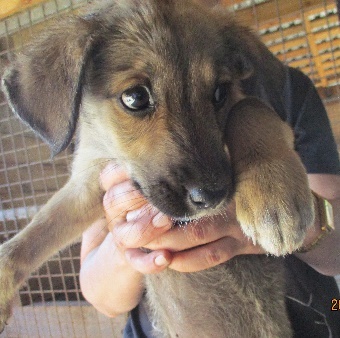 Дата отлова, место (район, улица, дом)Красноармейский район, ул. ДовженкоПол животногоСамка - 3528/2023Дата вакцинации09.10.2023 г. - РабиканДата кастрации/стерилизации09.10.2023 г.Дата выпуска, место (район, улица, дом)24.10.2023 г. - среда обитания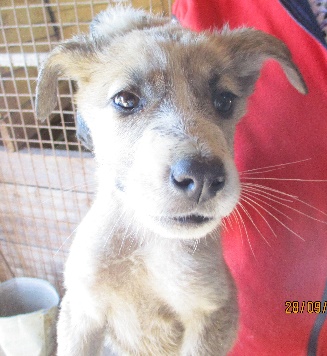 Дата отлова, место (район, улица, дом)Красноармейский район, ул. ДовженкоПол животногоСамец - 3527/2023Дата вакцинации09.10.2023 г. - РабиканДата кастрации/стерилизации09.10.2023 г.Дата выпуска, место (район, улица, дом)24.10.2023 г. - среда обитания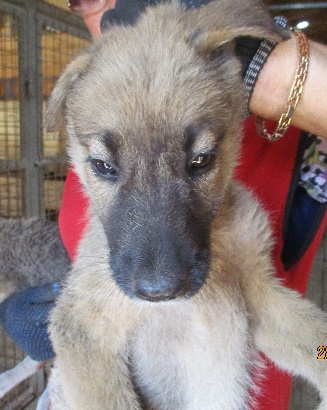 Дата отлова, место (район, улица, дом)Красноармейский район, ул. ДовженкоПол животногоСамка - 3522/2023Дата вакцинации09.10.2023 г. - РабиканДата кастрации/стерилизации-Дата выпуска, место (район, улица, дом)20.11.2023 г. - падеж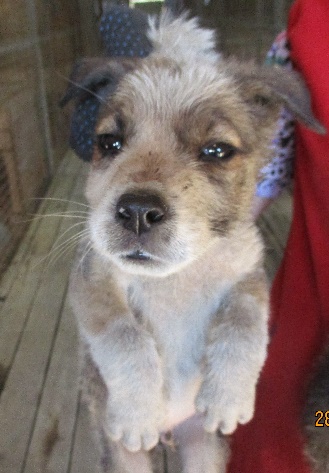 Дата отлова, место (район, улица, дом)Красноармейский район, ул. ДовженкоПол животногоСамец - 3521/2023Дата вакцинации09.10.2023 г. - РабиканДата кастрации/стерилизации09.10.2023 г.Дата выпуска, место (район, улица, дом)24.10.2023 г. - среда обитания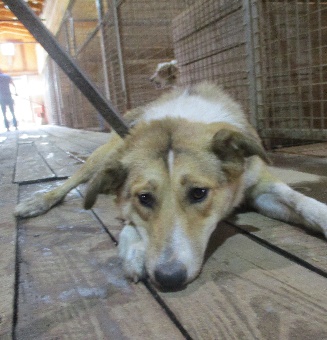 Дата отлова, место (район, улица, дом)Красноармейский район, ул. ДовженкоПол животногоСамка - 3513/2023Дата вакцинации06.10.2023 г. - Астерион09.10.2023 г. - РабиканДата кастрации/стерилизации11.10.2023 г.Дата выпуска, место (район, улица, дом)16.10.2023 г. - среда обитания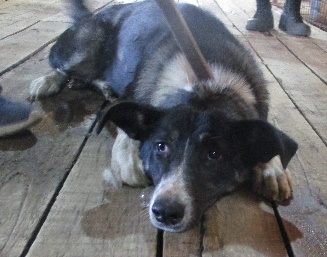 Дата отлова, место (район, улица, дом)Красноармейский район, ул. ДовженкоПол животногоСамка - 3519/2023Дата вакцинации12.10.2023 г. - Астерион09.10.2023 г. - РабиканДата кастрации/стерилизации12.10.2023 г.Дата выпуска, место (район, улица, дом)16.10.2023 г. - среда обитанияДата отлова, место (район, улица, дом)Красноармейский район, ул. ДовженкоПол животногоСамка - 3512/2023Дата вакцинации06.10.2023 г. - Астерион09.10.2023 г. - РабиканДата кастрации/стерилизации10.10.2023 г.Дата выпуска, место (район, улица, дом)16.10.2023 г. - среда обитания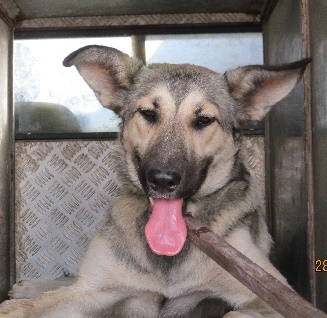 Дата отлова, место (район, улица, дом)Красноармейский район, ул. ДовженкоПол животногоСамка - 3511/2023Дата вакцинации06.10.2023 г. - Астерион09.10.2023 г. - РабиканДата кастрации/стерилизации11.10.2023 г.Дата выпуска, место (район, улица, дом)16.10.2023 г. - среда обитания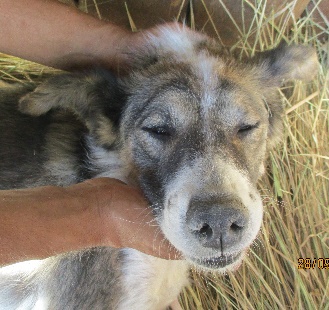 Дата отлова, место (район, улица, дом)Советский район, ул.  АлексеевскаяПол животногоСамка - 3510/2023Дата вакцинации09.10.2023 г. - РабиканДата кастрации/стерилизации09.10.2023 г.Дата выпуска, место (район, улица, дом)02.11.2023 г. – среда обитания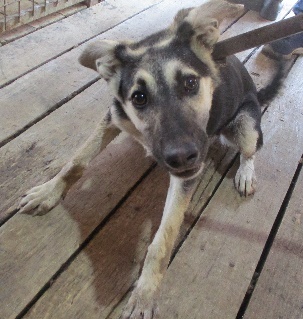 Дата отлова, место (район, улица, дом)Советский район ,  мкр. Родниковая ДолинаПол животногоСамка - 3530/2023Дата вакцинации19.10.2023 г. –Астерион09.10.2023 г. - РабиканДата кастрации/стерилизации19.10.2023 г.Дата выпуска, место (район, улица, дом)25.10.2023 г. - среда обитания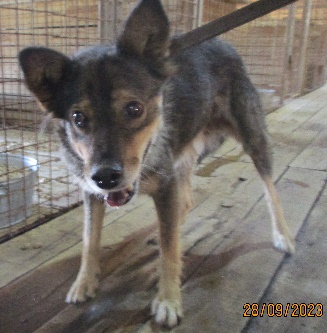 Дата отлова, место (район, улица, дом)Красноармейский район, ул.  КорпуснаяПол животногоСамка - 3517/2023Дата вакцинации12.10.2023 г. - Астерион09.10.2023 г. - РабиканДата кастрации/стерилизации12.10.2023 г.Дата выпуска, место (район, улица, дом)16.10.2023 г. - среда обитания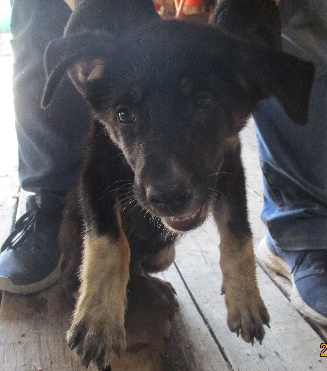 Дата отлова, место (район, улица, дом)Красноармейский район,  ул. Героев Малой ЗемлиПол животногоСамец - 3531/2023Дата вакцинации09.10.2023 г. - РабиканДата кастрации/стерилизации09.10.2023 г. Дата выпуска, место (район, улица, дом)16.10.2023 г. - среда обитания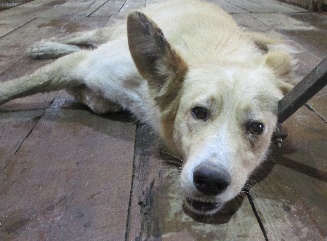 Дата отлова, место (район, улица, дом)Красноармейский район,  ул. Героев Малой ЗемлиПол животногоСамец - 3514/2023Дата вакцинации06.10.2023 г. - Астерион09.10.2023 г. - РабиканДата кастрации/стерилизации11.10.2023 г.Дата выпуска, место (район, улица, дом)16.10.2023 г. - среда обитания